Recording of transactionAnswer the followingState the three fundamental steps in the accounting process.  Why is the evidence provided by source documents important to accounting? 3.   Should a transaction be first recorded in a journal or ledger? Why? 4. Are debits or credits listed first in journal entries? Are debits or credits indented? 5. Why are some accounting systems called double accounting systems? 6. Give a specimen of an account. 2015-16 80 Accountancy 7. Why are the rules of debit and credit same for both liability and capital? Select Right Answer: 1. Voucher is prepared for: (i) Cash received and paid (ii) Cash/Credit sales (iii) Cash/Credit purchase (iv) All of the above 2. Voucher is prepared from: (i) Documentary evidence (ii) Journal entry (iii) Ledger account (iv) All of the above 3. How many sides does an account have? (i) Two (ii) Three (iii) one (iv) None of These 4. A purchase of machine for cash should be debited to: (i) Cash account (ii) Machine account (iii) Purchase account (iv) None of these 5. Which of the following is correct? (i) Liabilities = Assets + Capital (ii) Assets = Liabilities – Capital (iii) Capital = Assets – Liabilities (iv) Capital = Assets + Liabilities. 6. Cash withdrawn by the Proprietor should be credited to: (i) Drawings account (ii) Capital account (iii) Profit and loss account (iv) Cash account 7. Find the correct statement: (i) Credit a decrease in assets (ii) Credit the increase in expenses (iii) Debit the increase in revenue (iv) Credit the increase in capital 8. The book in which all accounts are maintained is known as: (i) Cash Book (ii) Journal (iii) Purchases Book (iv) Ledger 9. Recording of transaction in the Journal is called: (i) Casting (ii) Posting (iii) Journalising10.  Enter the following Transactions in the Journal of Mudit :
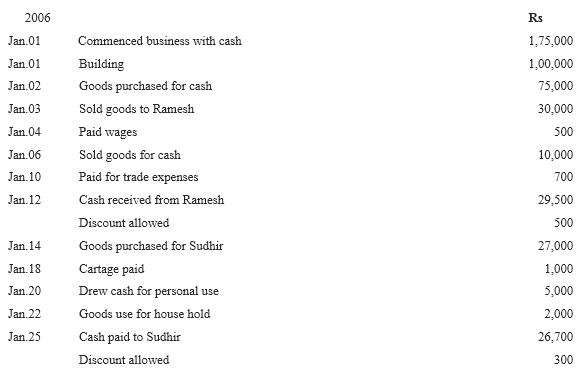 11. Soraj Mart furnishes the following information : Transactions during the month of April, 2014 are as under : Date Details 01.4.2014 Business started with cash                                        Rs. 1,50,000. 01.4.2014  Goods purchased form Manisha         Rs. 36,000. 01.4.2014   Stationery purchased for cash                Rs. 2,200. 02.4.2014  Open a bank account with SBI for          Rs. 35,000. 02.4.2014  Goods sold to Priya for                              Rs. 16,000. 03.4.2014   Received a cheque of                 Rs. 16,000 from Priya. 05.4.2014  Sold goods to Nidhi                        Rs. 14,000. 08.4.2014  Nidhi pays                                          Rs. 14,000 cash. 10.4.2014  Purchased goods for Rs. 20,000 on credit from Ritu. 14.4.2014  Insurance paid by cheque          Rs. 6,000. 18.4.2014  Paid rent                                           Rs. 2,000. 20.4.2014 Goods costing Rs. 1,500 given as charity. 24.4.2014 Purchased office furniture for Rs. 11,200. 29.4.2014 Cash withdrawn for household purposes Rs. 5000. 30.4.2014 Interest received cash Rs.1,200. 30.4.2014 Cash sales Rs.2,300. 30.4.2014 Commission paid Rs. 3,000 by cehque. 30.4.2014 Telephone bill paid by cheque Rs. 2,000. 30.4.2014 Payment of salaries in cash Rs. 12,000. Journalise the transactions.Journalise the following transactions: 2005 Rs. Dec. 01 Hema started business with cash 1,00,000 Dec. 02 Open a bank account with SBI 30,000 Dec. 04 Purchased goods from Ashu 20,000 Dec.06 Sold goods to Rahul for cash 15,000 Dec.10 Bought goods from Tara for cash 40,000 Dec.13 Sold goods to Suman 20,000 Dec.16 Received cheque from Suman 19,500 Discount allowed 500 Dec.20 Cheque given to Ashu on account 10,000 Dec.22 Rent paid by cheque 2,000  Dec.23 Deposited into bank 16,000 Dec.25 Machine purchased from Parigya 10,000 Dec.26 Trade expenses 2,000 Dec.28 Cheque issued to Parigya 10,000 Dec.29 Paid telephone expenses by cheque 1,200 Dec.31 Paid salary 4,500 